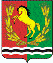 АДМИНИСТРАЦИЯМУНИЦИПАЛЬНОГО ОБРАЗОВАНИЯ ЧКАЛОВСКИЙ  СЕЛЬСОВЕТ АСЕКЕЕВСКОГО  РАЙОНА  ОРЕНБУРГСКОЙ  ОБЛАСТИП О С Т А Н О В Л Е Н И Е23.10.2019                                   п. Чкаловский                                           № 61-пО разработке документации по планировке и межеванию территории Рассмотрев заявление ООО «СамараНИПИнефть»  о разработке проекта планировки и межевания территории для строительства объекта АО «Оренбургнефть»: 5296П «Сбор нефти  и газа со скважин №№ 82, 84, 85, 87, 2703, 2707 Краснооктябрьского месторождения» на территории муниципального образования Чкаловский сельсовет Асекеевского района Оренбургской области. В соответствии со статьями 45, 46 Градостроительного кодекса РФ от 29.12. 2004г. №190 – ФЗ, руководствуясь Уставом  муниципального образования Чкаловский сельсовет постановляет:1.Разрешить ООО «СамараНИПИнефть»  подготовку проекта планировки и межевания территории для строительства объекта АО «Оренбургнефть»: 5296П «Сбор нефти  и газа со скважин №№ 82, 84, 85, 87, 2703, 2707 Краснооктябрьского месторождения» на территории муниципального образования Чкаловский сельсовет Асекеевского района Оренбургской области.2. Установить, что разработку проекта планировки и межевания территории выполнить заинтересованному лицу за счет собственных средств.3. Контроль за выполнением настоящего постановления оставляю за собой.Разослано:  в прокуратуру района, в дело, ООО «СамараНИПИнефть»  Глава сельсовета                                        Э.Н. Косынко